あきたけ病児保育室だより　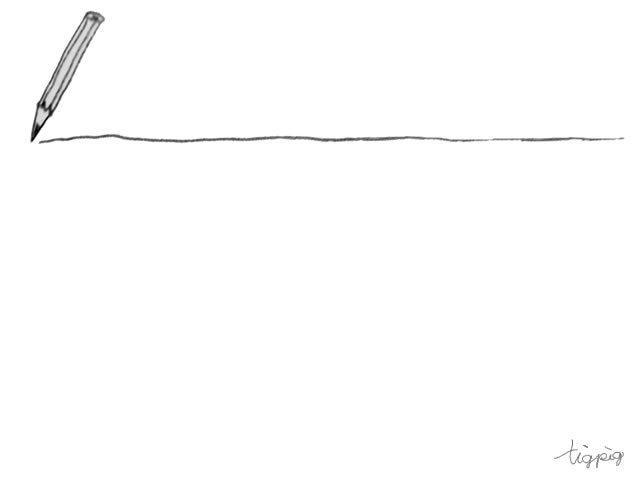 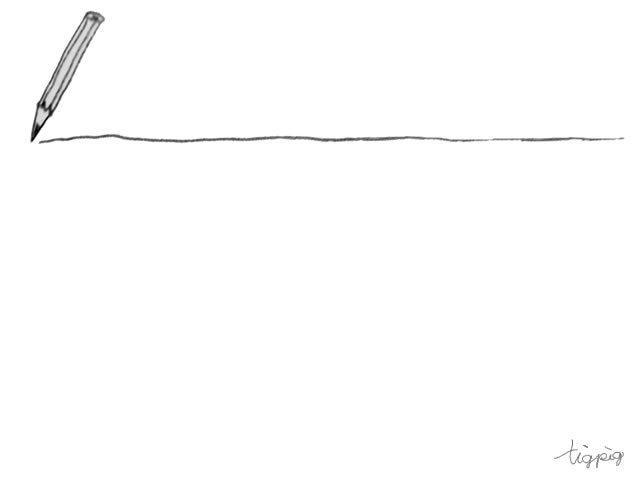 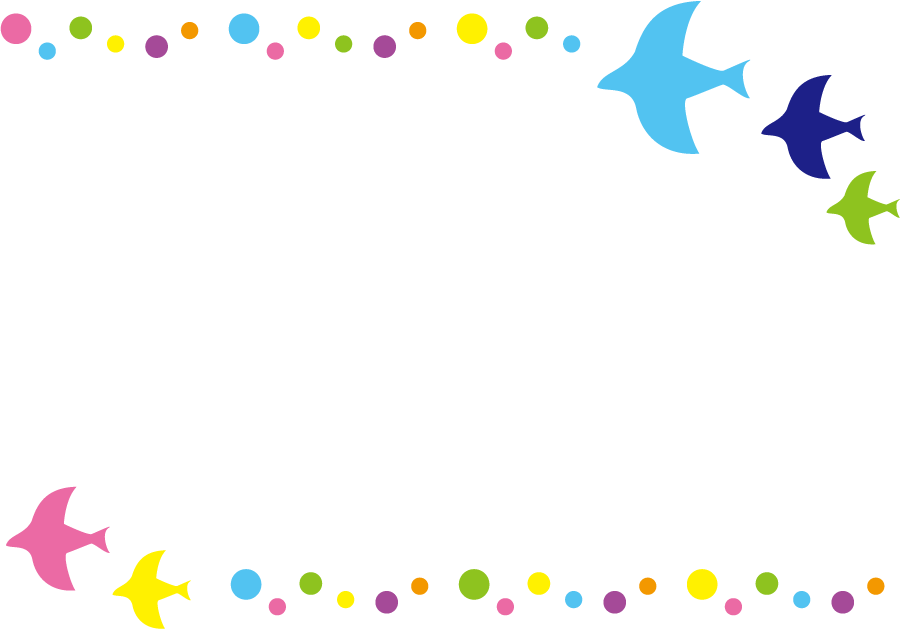 『あきたけ病児保育室』ってどんなところ？「お子さんが急に熱を出した。。。」、「風邪をひいてしまい保育園や学校に行けない」「仕事を休めないし、預ける人もいない。。。」そんな時、あきたけ病児保育室は、あきたけ医院の2階で、病中、病後のお子さんをお預かりする保育室です。お気軽に相談ください。◎保育時間：	月～金　８：３０～１７：３０　	土　８：３０～１３：００＊対象年齢：概ね生後3ヵ月から小学6年生まで今回は、冬～春先にかけて流行する、「感染性胃腸炎」についてお伝えしたいと思います。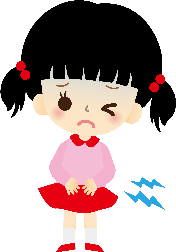 参考にしてみて下さい。◇感染性胃腸炎（ノロウイルス、ロタウイルス）◇～　治　療　～ノロウイルス、ロタウイルスに対する抗ウイルス剤といった治療薬はありません。吐き気止め、下痢止めなどの対処療法しかありません。入院しても治療法は脱水に対する点滴や、発熱に対する解熱剤といった対応が多いかと思います。～　家庭で気を付けること　～脱水にならないように、水分を多く摂ることが大事ですが、一度にたくさん飲むと嘔吐を誘発するので、少量をこまめに摂ることがいいでしょう。飲むものも、経口補水液が好ましいです。下痢のみの症状になった際は、消化にいいお粥、うどんなどを食べさせましょう。トイレで便を流す際は、ふたを閉めて流すようにしましょう。手洗いでウイルスが死滅することはありませんが、石鹸で洗うことでウイルスを浮き上がらせることが出来るので、心がけましょう。	アルコール消毒が効きにくいウイルスなので、薄めた漂白剤を使い小まめに拭き取り消毒を行うのがいいでしょう。ノロウイルスロタウイルス時期冬冬～春先主症状嘔吐、下痢発熱、下痢（米のとぎ汁のような）潜伏期間１～２日２～３日感染経路飛沫感染糞口感染（便処理後の手などから）ワクチンなしあり